ALWAYS KEEPING IN MIND:Barton Core Priorities/Strategic Plan Goals
Drive Student Success1. Advance student entry, reentry, retention and completion strategies.2. Commit to excellence in teaching and learning.Cultivate Community Engagement3. Expand partnerships across the institution.4. Reinforce public recognition of Barton Community College.5. Foster a climate of inclusivity so students, employees, and communities are welcomed, supported, and valued for their contributions.Emphasize Institutional Effectiveness6. Develop, enhance, and align business processes.7. Manifest an environment that supports the mission of the college.Optimize Employee Experience8. Promote an environment that recognizes and supports employee engagement, innovation, collaboration, and growth.9. Develop, enhance, and align business human resource processes.AGENDA/MINUTESAGENDA/MINUTESTeam NameAccreditation CommitteeDate19-May-2021Time2:00 pmLocationA-113Please note A-113 is the physical location for this meeting.  Zoom is available for those who are joining remotely.Myrna Perkins is inviting you to a scheduled Zoom meeting. Join Zoom Meeting 
https://zoom.us/j/94242957863 Meeting ID: 942 4295 7863 
One tap mobile 
+13462487799,,94242957863# US (Houston) 
+16699006833,,94242957863# US (San Jose) FacilitatorFacilitatorMyrna PerkinsMyrna PerkinsMyrna PerkinsMyrna PerkinsMyrna PerkinsRecorderSarah RiegelSarah RiegelSarah RiegelTeam membersTeam membersTeam membersTeam membersTeam membersTeam membersTeam membersTeam membersTeam membersPresent  XAbsent   OPresent  XAbsent   OoElaine SimmonsElaine SimmonsxAngie MaddyoMark DeanMark DeanMark DeanxCathie OshiroxRandy ThodeRandy ThodexJo HarringtonxSarah RiegelSarah RiegelSarah RiegelxMyrna PerkinsxStephanie JoinerStephanie JoinerxLindsay HolmesxJanet BalkJanet BalkJanet BalkxAbby KujathxMatt ConnellMatt ConnellxLee MillerxKarly LittleKarly LittleKarly LittlexKurt TealxBrian HoweBrian HowexClaudia MatherxKathy KottasKathy KottasKathy KottasoTodd MobrayGuestsGuestsGuestsGuestsGuestsGuestsGuestsGuestsGuestsGuestsGuests“Doing Accreditation”“Doing Accreditation”“Doing Accreditation”“Doing Accreditation”“Doing Accreditation”“Doing Accreditation”“Doing Accreditation”“Doing Accreditation”“Doing Accreditation”“Doing Accreditation”“Doing Accreditation”Topics/NotesTopics/NotesTopics/NotesTopics/NotesTopics/NotesTopics/NotesTopics/NotesTopics/NotesTopics/NotesTopics/NotesReporterAdditional Location Visit | Summer, 2021“Institutions with three or more off-campus additional locations are required to undergo a Multi-Location Visit every five years. The visit is conducted by an HLC peer reviewer and involves a representative sample of the institution’s additional locations. The purpose of the Multi-Location Visit is to confirm the continuing effective oversight by the institution of its additional locations.”  -- From HLC website.Report due to HLC: May 24, 2021Virtual Visit with Ms. Tyler: TBDMock Visit: TBDDate of Visit: June 24, 2021HLC Peer Review: Ms. Karlene TylerWe need to decide:Who will be present for the visit?  FR – Kurt, Janet, Abby; GVP – Kurt, Lindsay, Kathy, Karyl White, Dean DexterWhat date to hold the mock visit?  2 weeks prior via zoom – Kurt will look at datesWhat date/time to visit via Zoom or by phone with Ms. Tyler regarding logistics?  Consider doing this shortly after the mock visit – Kurt will look at datesParticipants:Location Operational AdministratorHome Campus Oversight AdministratorLocation Individual(s) Responsible for Academic QualityLocation Individual(s) Responsible for Student ServicesIndividual(s) Responsible for Library or Other Academic Support ServicesFacultyStudentsLocations: Fort Riley Campus, 211 Custer Avenue, Ft. Riley, KSGrandview Plaza, 100 Continental Avenue, Grandview Plaza, KSAdditional Location Visit | Summer, 2021“Institutions with three or more off-campus additional locations are required to undergo a Multi-Location Visit every five years. The visit is conducted by an HLC peer reviewer and involves a representative sample of the institution’s additional locations. The purpose of the Multi-Location Visit is to confirm the continuing effective oversight by the institution of its additional locations.”  -- From HLC website.Report due to HLC: May 24, 2021Virtual Visit with Ms. Tyler: TBDMock Visit: TBDDate of Visit: June 24, 2021HLC Peer Review: Ms. Karlene TylerWe need to decide:Who will be present for the visit?  FR – Kurt, Janet, Abby; GVP – Kurt, Lindsay, Kathy, Karyl White, Dean DexterWhat date to hold the mock visit?  2 weeks prior via zoom – Kurt will look at datesWhat date/time to visit via Zoom or by phone with Ms. Tyler regarding logistics?  Consider doing this shortly after the mock visit – Kurt will look at datesParticipants:Location Operational AdministratorHome Campus Oversight AdministratorLocation Individual(s) Responsible for Academic QualityLocation Individual(s) Responsible for Student ServicesIndividual(s) Responsible for Library or Other Academic Support ServicesFacultyStudentsLocations: Fort Riley Campus, 211 Custer Avenue, Ft. Riley, KSGrandview Plaza, 100 Continental Avenue, Grandview Plaza, KSAdditional Location Visit | Summer, 2021“Institutions with three or more off-campus additional locations are required to undergo a Multi-Location Visit every five years. The visit is conducted by an HLC peer reviewer and involves a representative sample of the institution’s additional locations. The purpose of the Multi-Location Visit is to confirm the continuing effective oversight by the institution of its additional locations.”  -- From HLC website.Report due to HLC: May 24, 2021Virtual Visit with Ms. Tyler: TBDMock Visit: TBDDate of Visit: June 24, 2021HLC Peer Review: Ms. Karlene TylerWe need to decide:Who will be present for the visit?  FR – Kurt, Janet, Abby; GVP – Kurt, Lindsay, Kathy, Karyl White, Dean DexterWhat date to hold the mock visit?  2 weeks prior via zoom – Kurt will look at datesWhat date/time to visit via Zoom or by phone with Ms. Tyler regarding logistics?  Consider doing this shortly after the mock visit – Kurt will look at datesParticipants:Location Operational AdministratorHome Campus Oversight AdministratorLocation Individual(s) Responsible for Academic QualityLocation Individual(s) Responsible for Student ServicesIndividual(s) Responsible for Library or Other Academic Support ServicesFacultyStudentsLocations: Fort Riley Campus, 211 Custer Avenue, Ft. Riley, KSGrandview Plaza, 100 Continental Avenue, Grandview Plaza, KSAdditional Location Visit | Summer, 2021“Institutions with three or more off-campus additional locations are required to undergo a Multi-Location Visit every five years. The visit is conducted by an HLC peer reviewer and involves a representative sample of the institution’s additional locations. The purpose of the Multi-Location Visit is to confirm the continuing effective oversight by the institution of its additional locations.”  -- From HLC website.Report due to HLC: May 24, 2021Virtual Visit with Ms. Tyler: TBDMock Visit: TBDDate of Visit: June 24, 2021HLC Peer Review: Ms. Karlene TylerWe need to decide:Who will be present for the visit?  FR – Kurt, Janet, Abby; GVP – Kurt, Lindsay, Kathy, Karyl White, Dean DexterWhat date to hold the mock visit?  2 weeks prior via zoom – Kurt will look at datesWhat date/time to visit via Zoom or by phone with Ms. Tyler regarding logistics?  Consider doing this shortly after the mock visit – Kurt will look at datesParticipants:Location Operational AdministratorHome Campus Oversight AdministratorLocation Individual(s) Responsible for Academic QualityLocation Individual(s) Responsible for Student ServicesIndividual(s) Responsible for Library or Other Academic Support ServicesFacultyStudentsLocations: Fort Riley Campus, 211 Custer Avenue, Ft. Riley, KSGrandview Plaza, 100 Continental Avenue, Grandview Plaza, KSAdditional Location Visit | Summer, 2021“Institutions with three or more off-campus additional locations are required to undergo a Multi-Location Visit every five years. The visit is conducted by an HLC peer reviewer and involves a representative sample of the institution’s additional locations. The purpose of the Multi-Location Visit is to confirm the continuing effective oversight by the institution of its additional locations.”  -- From HLC website.Report due to HLC: May 24, 2021Virtual Visit with Ms. Tyler: TBDMock Visit: TBDDate of Visit: June 24, 2021HLC Peer Review: Ms. Karlene TylerWe need to decide:Who will be present for the visit?  FR – Kurt, Janet, Abby; GVP – Kurt, Lindsay, Kathy, Karyl White, Dean DexterWhat date to hold the mock visit?  2 weeks prior via zoom – Kurt will look at datesWhat date/time to visit via Zoom or by phone with Ms. Tyler regarding logistics?  Consider doing this shortly after the mock visit – Kurt will look at datesParticipants:Location Operational AdministratorHome Campus Oversight AdministratorLocation Individual(s) Responsible for Academic QualityLocation Individual(s) Responsible for Student ServicesIndividual(s) Responsible for Library or Other Academic Support ServicesFacultyStudentsLocations: Fort Riley Campus, 211 Custer Avenue, Ft. Riley, KSGrandview Plaza, 100 Continental Avenue, Grandview Plaza, KSAdditional Location Visit | Summer, 2021“Institutions with three or more off-campus additional locations are required to undergo a Multi-Location Visit every five years. The visit is conducted by an HLC peer reviewer and involves a representative sample of the institution’s additional locations. The purpose of the Multi-Location Visit is to confirm the continuing effective oversight by the institution of its additional locations.”  -- From HLC website.Report due to HLC: May 24, 2021Virtual Visit with Ms. Tyler: TBDMock Visit: TBDDate of Visit: June 24, 2021HLC Peer Review: Ms. Karlene TylerWe need to decide:Who will be present for the visit?  FR – Kurt, Janet, Abby; GVP – Kurt, Lindsay, Kathy, Karyl White, Dean DexterWhat date to hold the mock visit?  2 weeks prior via zoom – Kurt will look at datesWhat date/time to visit via Zoom or by phone with Ms. Tyler regarding logistics?  Consider doing this shortly after the mock visit – Kurt will look at datesParticipants:Location Operational AdministratorHome Campus Oversight AdministratorLocation Individual(s) Responsible for Academic QualityLocation Individual(s) Responsible for Student ServicesIndividual(s) Responsible for Library or Other Academic Support ServicesFacultyStudentsLocations: Fort Riley Campus, 211 Custer Avenue, Ft. Riley, KSGrandview Plaza, 100 Continental Avenue, Grandview Plaza, KSAdditional Location Visit | Summer, 2021“Institutions with three or more off-campus additional locations are required to undergo a Multi-Location Visit every five years. The visit is conducted by an HLC peer reviewer and involves a representative sample of the institution’s additional locations. The purpose of the Multi-Location Visit is to confirm the continuing effective oversight by the institution of its additional locations.”  -- From HLC website.Report due to HLC: May 24, 2021Virtual Visit with Ms. Tyler: TBDMock Visit: TBDDate of Visit: June 24, 2021HLC Peer Review: Ms. Karlene TylerWe need to decide:Who will be present for the visit?  FR – Kurt, Janet, Abby; GVP – Kurt, Lindsay, Kathy, Karyl White, Dean DexterWhat date to hold the mock visit?  2 weeks prior via zoom – Kurt will look at datesWhat date/time to visit via Zoom or by phone with Ms. Tyler regarding logistics?  Consider doing this shortly after the mock visit – Kurt will look at datesParticipants:Location Operational AdministratorHome Campus Oversight AdministratorLocation Individual(s) Responsible for Academic QualityLocation Individual(s) Responsible for Student ServicesIndividual(s) Responsible for Library or Other Academic Support ServicesFacultyStudentsLocations: Fort Riley Campus, 211 Custer Avenue, Ft. Riley, KSGrandview Plaza, 100 Continental Avenue, Grandview Plaza, KSAdditional Location Visit | Summer, 2021“Institutions with three or more off-campus additional locations are required to undergo a Multi-Location Visit every five years. The visit is conducted by an HLC peer reviewer and involves a representative sample of the institution’s additional locations. The purpose of the Multi-Location Visit is to confirm the continuing effective oversight by the institution of its additional locations.”  -- From HLC website.Report due to HLC: May 24, 2021Virtual Visit with Ms. Tyler: TBDMock Visit: TBDDate of Visit: June 24, 2021HLC Peer Review: Ms. Karlene TylerWe need to decide:Who will be present for the visit?  FR – Kurt, Janet, Abby; GVP – Kurt, Lindsay, Kathy, Karyl White, Dean DexterWhat date to hold the mock visit?  2 weeks prior via zoom – Kurt will look at datesWhat date/time to visit via Zoom or by phone with Ms. Tyler regarding logistics?  Consider doing this shortly after the mock visit – Kurt will look at datesParticipants:Location Operational AdministratorHome Campus Oversight AdministratorLocation Individual(s) Responsible for Academic QualityLocation Individual(s) Responsible for Student ServicesIndividual(s) Responsible for Library or Other Academic Support ServicesFacultyStudentsLocations: Fort Riley Campus, 211 Custer Avenue, Ft. Riley, KSGrandview Plaza, 100 Continental Avenue, Grandview Plaza, KSAdditional Location Visit | Summer, 2021“Institutions with three or more off-campus additional locations are required to undergo a Multi-Location Visit every five years. The visit is conducted by an HLC peer reviewer and involves a representative sample of the institution’s additional locations. The purpose of the Multi-Location Visit is to confirm the continuing effective oversight by the institution of its additional locations.”  -- From HLC website.Report due to HLC: May 24, 2021Virtual Visit with Ms. Tyler: TBDMock Visit: TBDDate of Visit: June 24, 2021HLC Peer Review: Ms. Karlene TylerWe need to decide:Who will be present for the visit?  FR – Kurt, Janet, Abby; GVP – Kurt, Lindsay, Kathy, Karyl White, Dean DexterWhat date to hold the mock visit?  2 weeks prior via zoom – Kurt will look at datesWhat date/time to visit via Zoom or by phone with Ms. Tyler regarding logistics?  Consider doing this shortly after the mock visit – Kurt will look at datesParticipants:Location Operational AdministratorHome Campus Oversight AdministratorLocation Individual(s) Responsible for Academic QualityLocation Individual(s) Responsible for Student ServicesIndividual(s) Responsible for Library or Other Academic Support ServicesFacultyStudentsLocations: Fort Riley Campus, 211 Custer Avenue, Ft. Riley, KSGrandview Plaza, 100 Continental Avenue, Grandview Plaza, KSAdditional Location Visit | Summer, 2021“Institutions with three or more off-campus additional locations are required to undergo a Multi-Location Visit every five years. The visit is conducted by an HLC peer reviewer and involves a representative sample of the institution’s additional locations. The purpose of the Multi-Location Visit is to confirm the continuing effective oversight by the institution of its additional locations.”  -- From HLC website.Report due to HLC: May 24, 2021Virtual Visit with Ms. Tyler: TBDMock Visit: TBDDate of Visit: June 24, 2021HLC Peer Review: Ms. Karlene TylerWe need to decide:Who will be present for the visit?  FR – Kurt, Janet, Abby; GVP – Kurt, Lindsay, Kathy, Karyl White, Dean DexterWhat date to hold the mock visit?  2 weeks prior via zoom – Kurt will look at datesWhat date/time to visit via Zoom or by phone with Ms. Tyler regarding logistics?  Consider doing this shortly after the mock visit – Kurt will look at datesParticipants:Location Operational AdministratorHome Campus Oversight AdministratorLocation Individual(s) Responsible for Academic QualityLocation Individual(s) Responsible for Student ServicesIndividual(s) Responsible for Library or Other Academic Support ServicesFacultyStudentsLocations: Fort Riley Campus, 211 Custer Avenue, Ft. Riley, KSGrandview Plaza, 100 Continental Avenue, Grandview Plaza, KSMyrna PerkinsCathie OshiroMission Review Processhttps://internal.bartonccc.edu/policy/college-operations https://docs.bartonccc.edu/procedures/2102-strategicguide.pdf Link to survey: https://forms.office.com/r/m2MnNCQ5G4Todd will pull the Student Success focus group data and the Barton Identity survey data into this processMission Review Processhttps://internal.bartonccc.edu/policy/college-operations https://docs.bartonccc.edu/procedures/2102-strategicguide.pdf Link to survey: https://forms.office.com/r/m2MnNCQ5G4Todd will pull the Student Success focus group data and the Barton Identity survey data into this processMission Review Processhttps://internal.bartonccc.edu/policy/college-operations https://docs.bartonccc.edu/procedures/2102-strategicguide.pdf Link to survey: https://forms.office.com/r/m2MnNCQ5G4Todd will pull the Student Success focus group data and the Barton Identity survey data into this processMission Review Processhttps://internal.bartonccc.edu/policy/college-operations https://docs.bartonccc.edu/procedures/2102-strategicguide.pdf Link to survey: https://forms.office.com/r/m2MnNCQ5G4Todd will pull the Student Success focus group data and the Barton Identity survey data into this processMission Review Processhttps://internal.bartonccc.edu/policy/college-operations https://docs.bartonccc.edu/procedures/2102-strategicguide.pdf Link to survey: https://forms.office.com/r/m2MnNCQ5G4Todd will pull the Student Success focus group data and the Barton Identity survey data into this processMission Review Processhttps://internal.bartonccc.edu/policy/college-operations https://docs.bartonccc.edu/procedures/2102-strategicguide.pdf Link to survey: https://forms.office.com/r/m2MnNCQ5G4Todd will pull the Student Success focus group data and the Barton Identity survey data into this processMission Review Processhttps://internal.bartonccc.edu/policy/college-operations https://docs.bartonccc.edu/procedures/2102-strategicguide.pdf Link to survey: https://forms.office.com/r/m2MnNCQ5G4Todd will pull the Student Success focus group data and the Barton Identity survey data into this processMission Review Processhttps://internal.bartonccc.edu/policy/college-operations https://docs.bartonccc.edu/procedures/2102-strategicguide.pdf Link to survey: https://forms.office.com/r/m2MnNCQ5G4Todd will pull the Student Success focus group data and the Barton Identity survey data into this processMission Review Processhttps://internal.bartonccc.edu/policy/college-operations https://docs.bartonccc.edu/procedures/2102-strategicguide.pdf Link to survey: https://forms.office.com/r/m2MnNCQ5G4Todd will pull the Student Success focus group data and the Barton Identity survey data into this processMission Review Processhttps://internal.bartonccc.edu/policy/college-operations https://docs.bartonccc.edu/procedures/2102-strategicguide.pdf Link to survey: https://forms.office.com/r/m2MnNCQ5G4Todd will pull the Student Success focus group data and the Barton Identity survey data into this processMyrna PerkinsDocument Provided:Mission Review MessageHLC Spotlight: Obligations of Membership (Formerly Obligations of Affiliation)HLC’s Obligations of Membershiphttps://www.hlcommission.org/Policies/obligations-of-membership.html15.  The institution submits timely payment of dues and fees in accordance with the published Dues and Fees Schedule and accepts the fact of surcharges for late payment. https://www.hlcommission.org/Accreditation/dues-and-fees-schedule.html?highlight=WyJmZWVzIiwyMDIxXQ==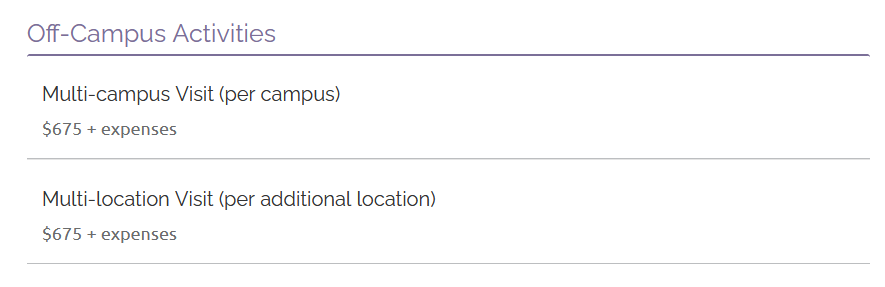 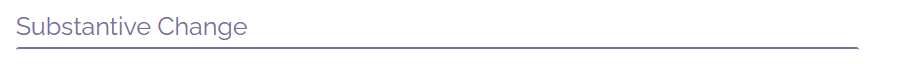 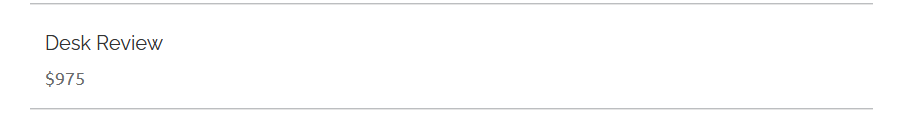 HLC Spotlight: Obligations of Membership (Formerly Obligations of Affiliation)HLC’s Obligations of Membershiphttps://www.hlcommission.org/Policies/obligations-of-membership.html15.  The institution submits timely payment of dues and fees in accordance with the published Dues and Fees Schedule and accepts the fact of surcharges for late payment. https://www.hlcommission.org/Accreditation/dues-and-fees-schedule.html?highlight=WyJmZWVzIiwyMDIxXQ==HLC Spotlight: Obligations of Membership (Formerly Obligations of Affiliation)HLC’s Obligations of Membershiphttps://www.hlcommission.org/Policies/obligations-of-membership.html15.  The institution submits timely payment of dues and fees in accordance with the published Dues and Fees Schedule and accepts the fact of surcharges for late payment. https://www.hlcommission.org/Accreditation/dues-and-fees-schedule.html?highlight=WyJmZWVzIiwyMDIxXQ==HLC Spotlight: Obligations of Membership (Formerly Obligations of Affiliation)HLC’s Obligations of Membershiphttps://www.hlcommission.org/Policies/obligations-of-membership.html15.  The institution submits timely payment of dues and fees in accordance with the published Dues and Fees Schedule and accepts the fact of surcharges for late payment. https://www.hlcommission.org/Accreditation/dues-and-fees-schedule.html?highlight=WyJmZWVzIiwyMDIxXQ==HLC Spotlight: Obligations of Membership (Formerly Obligations of Affiliation)HLC’s Obligations of Membershiphttps://www.hlcommission.org/Policies/obligations-of-membership.html15.  The institution submits timely payment of dues and fees in accordance with the published Dues and Fees Schedule and accepts the fact of surcharges for late payment. https://www.hlcommission.org/Accreditation/dues-and-fees-schedule.html?highlight=WyJmZWVzIiwyMDIxXQ==HLC Spotlight: Obligations of Membership (Formerly Obligations of Affiliation)HLC’s Obligations of Membershiphttps://www.hlcommission.org/Policies/obligations-of-membership.html15.  The institution submits timely payment of dues and fees in accordance with the published Dues and Fees Schedule and accepts the fact of surcharges for late payment. https://www.hlcommission.org/Accreditation/dues-and-fees-schedule.html?highlight=WyJmZWVzIiwyMDIxXQ==HLC Spotlight: Obligations of Membership (Formerly Obligations of Affiliation)HLC’s Obligations of Membershiphttps://www.hlcommission.org/Policies/obligations-of-membership.html15.  The institution submits timely payment of dues and fees in accordance with the published Dues and Fees Schedule and accepts the fact of surcharges for late payment. https://www.hlcommission.org/Accreditation/dues-and-fees-schedule.html?highlight=WyJmZWVzIiwyMDIxXQ==HLC Spotlight: Obligations of Membership (Formerly Obligations of Affiliation)HLC’s Obligations of Membershiphttps://www.hlcommission.org/Policies/obligations-of-membership.html15.  The institution submits timely payment of dues and fees in accordance with the published Dues and Fees Schedule and accepts the fact of surcharges for late payment. https://www.hlcommission.org/Accreditation/dues-and-fees-schedule.html?highlight=WyJmZWVzIiwyMDIxXQ==HLC Spotlight: Obligations of Membership (Formerly Obligations of Affiliation)HLC’s Obligations of Membershiphttps://www.hlcommission.org/Policies/obligations-of-membership.html15.  The institution submits timely payment of dues and fees in accordance with the published Dues and Fees Schedule and accepts the fact of surcharges for late payment. https://www.hlcommission.org/Accreditation/dues-and-fees-schedule.html?highlight=WyJmZWVzIiwyMDIxXQ==HLC Spotlight: Obligations of Membership (Formerly Obligations of Affiliation)HLC’s Obligations of Membershiphttps://www.hlcommission.org/Policies/obligations-of-membership.html15.  The institution submits timely payment of dues and fees in accordance with the published Dues and Fees Schedule and accepts the fact of surcharges for late payment. https://www.hlcommission.org/Accreditation/dues-and-fees-schedule.html?highlight=WyJmZWVzIiwyMDIxXQ==Myrna PerkinsHLC’s Criterion Spotlight | Assumed PracticesA. Integrity: Ethical and Responsible ConductThe institution establishes and publicizes clear procedures for receiving complaints from students and other constituencies, responding to complaints in a timely manner, and analyzing complaints to improve its processes. The institution does not retaliate against those who raise complaints.https://docs.bartonccc.edu/community/boardoftrustees/bot-student-complaint-process.pdf  HLC’s Criterion Spotlight | Assumed PracticesA. Integrity: Ethical and Responsible ConductThe institution establishes and publicizes clear procedures for receiving complaints from students and other constituencies, responding to complaints in a timely manner, and analyzing complaints to improve its processes. The institution does not retaliate against those who raise complaints.https://docs.bartonccc.edu/community/boardoftrustees/bot-student-complaint-process.pdf  HLC’s Criterion Spotlight | Assumed PracticesA. Integrity: Ethical and Responsible ConductThe institution establishes and publicizes clear procedures for receiving complaints from students and other constituencies, responding to complaints in a timely manner, and analyzing complaints to improve its processes. The institution does not retaliate against those who raise complaints.https://docs.bartonccc.edu/community/boardoftrustees/bot-student-complaint-process.pdf  HLC’s Criterion Spotlight | Assumed PracticesA. Integrity: Ethical and Responsible ConductThe institution establishes and publicizes clear procedures for receiving complaints from students and other constituencies, responding to complaints in a timely manner, and analyzing complaints to improve its processes. The institution does not retaliate against those who raise complaints.https://docs.bartonccc.edu/community/boardoftrustees/bot-student-complaint-process.pdf  HLC’s Criterion Spotlight | Assumed PracticesA. Integrity: Ethical and Responsible ConductThe institution establishes and publicizes clear procedures for receiving complaints from students and other constituencies, responding to complaints in a timely manner, and analyzing complaints to improve its processes. The institution does not retaliate against those who raise complaints.https://docs.bartonccc.edu/community/boardoftrustees/bot-student-complaint-process.pdf  HLC’s Criterion Spotlight | Assumed PracticesA. Integrity: Ethical and Responsible ConductThe institution establishes and publicizes clear procedures for receiving complaints from students and other constituencies, responding to complaints in a timely manner, and analyzing complaints to improve its processes. The institution does not retaliate against those who raise complaints.https://docs.bartonccc.edu/community/boardoftrustees/bot-student-complaint-process.pdf  HLC’s Criterion Spotlight | Assumed PracticesA. Integrity: Ethical and Responsible ConductThe institution establishes and publicizes clear procedures for receiving complaints from students and other constituencies, responding to complaints in a timely manner, and analyzing complaints to improve its processes. The institution does not retaliate against those who raise complaints.https://docs.bartonccc.edu/community/boardoftrustees/bot-student-complaint-process.pdf  HLC’s Criterion Spotlight | Assumed PracticesA. Integrity: Ethical and Responsible ConductThe institution establishes and publicizes clear procedures for receiving complaints from students and other constituencies, responding to complaints in a timely manner, and analyzing complaints to improve its processes. The institution does not retaliate against those who raise complaints.https://docs.bartonccc.edu/community/boardoftrustees/bot-student-complaint-process.pdf  HLC’s Criterion Spotlight | Assumed PracticesA. Integrity: Ethical and Responsible ConductThe institution establishes and publicizes clear procedures for receiving complaints from students and other constituencies, responding to complaints in a timely manner, and analyzing complaints to improve its processes. The institution does not retaliate against those who raise complaints.https://docs.bartonccc.edu/community/boardoftrustees/bot-student-complaint-process.pdf  HLC’s Criterion Spotlight | Assumed PracticesA. Integrity: Ethical and Responsible ConductThe institution establishes and publicizes clear procedures for receiving complaints from students and other constituencies, responding to complaints in a timely manner, and analyzing complaints to improve its processes. The institution does not retaliate against those who raise complaints.https://docs.bartonccc.edu/community/boardoftrustees/bot-student-complaint-process.pdf  Myrna PerkinsPublic Disclosure SpotlightBethel CollegeColby Community CollegeDodge City Community CollegeGarden City Community CollegeHighland Community CollegeKansas City Kanas Community CollegeCRITERION THREE, CORE COMPONENT 3.D 1 (3.3.D) • Criterion Three, Core Component 3.D, “the institution provides support for student learning and effective teaching.” Independence Community College – Removal of Sanction Met Without Concerns The Technology Committee has created a technology plan that addresses key infrastructure issues and is viewed as a multi-year project. The Institution has addressed security issues related to access to sensitive data in the administrative systems. New policies are in place regarding such access. The Institution recently hired a new chief financial officer who has revamped the budget and budgeting process and has identified ways to address some of the prioritized needs. Public Disclosure SpotlightBethel CollegeColby Community CollegeDodge City Community CollegeGarden City Community CollegeHighland Community CollegeKansas City Kanas Community CollegeCRITERION THREE, CORE COMPONENT 3.D 1 (3.3.D) • Criterion Three, Core Component 3.D, “the institution provides support for student learning and effective teaching.” Independence Community College – Removal of Sanction Met Without Concerns The Technology Committee has created a technology plan that addresses key infrastructure issues and is viewed as a multi-year project. The Institution has addressed security issues related to access to sensitive data in the administrative systems. New policies are in place regarding such access. The Institution recently hired a new chief financial officer who has revamped the budget and budgeting process and has identified ways to address some of the prioritized needs. Public Disclosure SpotlightBethel CollegeColby Community CollegeDodge City Community CollegeGarden City Community CollegeHighland Community CollegeKansas City Kanas Community CollegeCRITERION THREE, CORE COMPONENT 3.D 1 (3.3.D) • Criterion Three, Core Component 3.D, “the institution provides support for student learning and effective teaching.” Independence Community College – Removal of Sanction Met Without Concerns The Technology Committee has created a technology plan that addresses key infrastructure issues and is viewed as a multi-year project. The Institution has addressed security issues related to access to sensitive data in the administrative systems. New policies are in place regarding such access. The Institution recently hired a new chief financial officer who has revamped the budget and budgeting process and has identified ways to address some of the prioritized needs. Public Disclosure SpotlightBethel CollegeColby Community CollegeDodge City Community CollegeGarden City Community CollegeHighland Community CollegeKansas City Kanas Community CollegeCRITERION THREE, CORE COMPONENT 3.D 1 (3.3.D) • Criterion Three, Core Component 3.D, “the institution provides support for student learning and effective teaching.” Independence Community College – Removal of Sanction Met Without Concerns The Technology Committee has created a technology plan that addresses key infrastructure issues and is viewed as a multi-year project. The Institution has addressed security issues related to access to sensitive data in the administrative systems. New policies are in place regarding such access. The Institution recently hired a new chief financial officer who has revamped the budget and budgeting process and has identified ways to address some of the prioritized needs. Public Disclosure SpotlightBethel CollegeColby Community CollegeDodge City Community CollegeGarden City Community CollegeHighland Community CollegeKansas City Kanas Community CollegeCRITERION THREE, CORE COMPONENT 3.D 1 (3.3.D) • Criterion Three, Core Component 3.D, “the institution provides support for student learning and effective teaching.” Independence Community College – Removal of Sanction Met Without Concerns The Technology Committee has created a technology plan that addresses key infrastructure issues and is viewed as a multi-year project. The Institution has addressed security issues related to access to sensitive data in the administrative systems. New policies are in place regarding such access. The Institution recently hired a new chief financial officer who has revamped the budget and budgeting process and has identified ways to address some of the prioritized needs. Public Disclosure SpotlightBethel CollegeColby Community CollegeDodge City Community CollegeGarden City Community CollegeHighland Community CollegeKansas City Kanas Community CollegeCRITERION THREE, CORE COMPONENT 3.D 1 (3.3.D) • Criterion Three, Core Component 3.D, “the institution provides support for student learning and effective teaching.” Independence Community College – Removal of Sanction Met Without Concerns The Technology Committee has created a technology plan that addresses key infrastructure issues and is viewed as a multi-year project. The Institution has addressed security issues related to access to sensitive data in the administrative systems. New policies are in place regarding such access. The Institution recently hired a new chief financial officer who has revamped the budget and budgeting process and has identified ways to address some of the prioritized needs. Public Disclosure SpotlightBethel CollegeColby Community CollegeDodge City Community CollegeGarden City Community CollegeHighland Community CollegeKansas City Kanas Community CollegeCRITERION THREE, CORE COMPONENT 3.D 1 (3.3.D) • Criterion Three, Core Component 3.D, “the institution provides support for student learning and effective teaching.” Independence Community College – Removal of Sanction Met Without Concerns The Technology Committee has created a technology plan that addresses key infrastructure issues and is viewed as a multi-year project. The Institution has addressed security issues related to access to sensitive data in the administrative systems. New policies are in place regarding such access. The Institution recently hired a new chief financial officer who has revamped the budget and budgeting process and has identified ways to address some of the prioritized needs. Public Disclosure SpotlightBethel CollegeColby Community CollegeDodge City Community CollegeGarden City Community CollegeHighland Community CollegeKansas City Kanas Community CollegeCRITERION THREE, CORE COMPONENT 3.D 1 (3.3.D) • Criterion Three, Core Component 3.D, “the institution provides support for student learning and effective teaching.” Independence Community College – Removal of Sanction Met Without Concerns The Technology Committee has created a technology plan that addresses key infrastructure issues and is viewed as a multi-year project. The Institution has addressed security issues related to access to sensitive data in the administrative systems. New policies are in place regarding such access. The Institution recently hired a new chief financial officer who has revamped the budget and budgeting process and has identified ways to address some of the prioritized needs. Public Disclosure SpotlightBethel CollegeColby Community CollegeDodge City Community CollegeGarden City Community CollegeHighland Community CollegeKansas City Kanas Community CollegeCRITERION THREE, CORE COMPONENT 3.D 1 (3.3.D) • Criterion Three, Core Component 3.D, “the institution provides support for student learning and effective teaching.” Independence Community College – Removal of Sanction Met Without Concerns The Technology Committee has created a technology plan that addresses key infrastructure issues and is viewed as a multi-year project. The Institution has addressed security issues related to access to sensitive data in the administrative systems. New policies are in place regarding such access. The Institution recently hired a new chief financial officer who has revamped the budget and budgeting process and has identified ways to address some of the prioritized needs. Public Disclosure SpotlightBethel CollegeColby Community CollegeDodge City Community CollegeGarden City Community CollegeHighland Community CollegeKansas City Kanas Community CollegeCRITERION THREE, CORE COMPONENT 3.D 1 (3.3.D) • Criterion Three, Core Component 3.D, “the institution provides support for student learning and effective teaching.” Independence Community College – Removal of Sanction Met Without Concerns The Technology Committee has created a technology plan that addresses key infrastructure issues and is viewed as a multi-year project. The Institution has addressed security issues related to access to sensitive data in the administrative systems. New policies are in place regarding such access. The Institution recently hired a new chief financial officer who has revamped the budget and budgeting process and has identified ways to address some of the prioritized needs. Myrna PerkinsDocument ProvidedAccreditation Liaison Officer ReportThree changes were submitted and approved for the Ft. Riley Location:Ft Riley address updated from 215 Custer Ave to 211 Custer AveGrandview Plaza address update from Avenue to Drive24.0102 (AGS) removed from Ft. Riley.  AGS now falls under CIP 24.0101Accreditation Liaison Officer ReportThree changes were submitted and approved for the Ft. Riley Location:Ft Riley address updated from 215 Custer Ave to 211 Custer AveGrandview Plaza address update from Avenue to Drive24.0102 (AGS) removed from Ft. Riley.  AGS now falls under CIP 24.0101Accreditation Liaison Officer ReportThree changes were submitted and approved for the Ft. Riley Location:Ft Riley address updated from 215 Custer Ave to 211 Custer AveGrandview Plaza address update from Avenue to Drive24.0102 (AGS) removed from Ft. Riley.  AGS now falls under CIP 24.0101Accreditation Liaison Officer ReportThree changes were submitted and approved for the Ft. Riley Location:Ft Riley address updated from 215 Custer Ave to 211 Custer AveGrandview Plaza address update from Avenue to Drive24.0102 (AGS) removed from Ft. Riley.  AGS now falls under CIP 24.0101Accreditation Liaison Officer ReportThree changes were submitted and approved for the Ft. Riley Location:Ft Riley address updated from 215 Custer Ave to 211 Custer AveGrandview Plaza address update from Avenue to Drive24.0102 (AGS) removed from Ft. Riley.  AGS now falls under CIP 24.0101Accreditation Liaison Officer ReportThree changes were submitted and approved for the Ft. Riley Location:Ft Riley address updated from 215 Custer Ave to 211 Custer AveGrandview Plaza address update from Avenue to Drive24.0102 (AGS) removed from Ft. Riley.  AGS now falls under CIP 24.0101Accreditation Liaison Officer ReportThree changes were submitted and approved for the Ft. Riley Location:Ft Riley address updated from 215 Custer Ave to 211 Custer AveGrandview Plaza address update from Avenue to Drive24.0102 (AGS) removed from Ft. Riley.  AGS now falls under CIP 24.0101Accreditation Liaison Officer ReportThree changes were submitted and approved for the Ft. Riley Location:Ft Riley address updated from 215 Custer Ave to 211 Custer AveGrandview Plaza address update from Avenue to Drive24.0102 (AGS) removed from Ft. Riley.  AGS now falls under CIP 24.0101Accreditation Liaison Officer ReportThree changes were submitted and approved for the Ft. Riley Location:Ft Riley address updated from 215 Custer Ave to 211 Custer AveGrandview Plaza address update from Avenue to Drive24.0102 (AGS) removed from Ft. Riley.  AGS now falls under CIP 24.0101Accreditation Liaison Officer ReportThree changes were submitted and approved for the Ft. Riley Location:Ft Riley address updated from 215 Custer Ave to 211 Custer AveGrandview Plaza address update from Avenue to Drive24.0102 (AGS) removed from Ft. Riley.  AGS now falls under CIP 24.0101Myrna PerkinsHLC Peer Reviewer Report & InsightsFederal Compliance Panel Review – September, 2021HLC Peer Reviewer Report & InsightsFederal Compliance Panel Review – September, 2021HLC Peer Reviewer Report & InsightsFederal Compliance Panel Review – September, 2021HLC Peer Reviewer Report & InsightsFederal Compliance Panel Review – September, 2021HLC Peer Reviewer Report & InsightsFederal Compliance Panel Review – September, 2021HLC Peer Reviewer Report & InsightsFederal Compliance Panel Review – September, 2021HLC Peer Reviewer Report & InsightsFederal Compliance Panel Review – September, 2021HLC Peer Reviewer Report & InsightsFederal Compliance Panel Review – September, 2021HLC Peer Reviewer Report & InsightsFederal Compliance Panel Review – September, 2021HLC Peer Reviewer Report & InsightsFederal Compliance Panel Review – September, 2021Myrna PerkinsStudent Success Academy ReportJune 2 is their next meeting with the mentor to review inventories and map next stepsStudent Success Academy ReportJune 2 is their next meeting with the mentor to review inventories and map next stepsStudent Success Academy ReportJune 2 is their next meeting with the mentor to review inventories and map next stepsStudent Success Academy ReportJune 2 is their next meeting with the mentor to review inventories and map next stepsStudent Success Academy ReportJune 2 is their next meeting with the mentor to review inventories and map next stepsStudent Success Academy ReportJune 2 is their next meeting with the mentor to review inventories and map next stepsStudent Success Academy ReportJune 2 is their next meeting with the mentor to review inventories and map next stepsStudent Success Academy ReportJune 2 is their next meeting with the mentor to review inventories and map next stepsStudent Success Academy ReportJune 2 is their next meeting with the mentor to review inventories and map next stepsStudent Success Academy ReportJune 2 is their next meeting with the mentor to review inventories and map next stepsAngie MaddyStephanie JoinerReport Writer Report Halted until we get clarification on the mission projectEvidence Collection Assignment Progress – no updateReport Writer Report Halted until we get clarification on the mission projectEvidence Collection Assignment Progress – no updateReport Writer Report Halted until we get clarification on the mission projectEvidence Collection Assignment Progress – no updateReport Writer Report Halted until we get clarification on the mission projectEvidence Collection Assignment Progress – no updateReport Writer Report Halted until we get clarification on the mission projectEvidence Collection Assignment Progress – no updateReport Writer Report Halted until we get clarification on the mission projectEvidence Collection Assignment Progress – no updateReport Writer Report Halted until we get clarification on the mission projectEvidence Collection Assignment Progress – no updateReport Writer Report Halted until we get clarification on the mission projectEvidence Collection Assignment Progress – no updateReport Writer Report Halted until we get clarification on the mission projectEvidence Collection Assignment Progress – no updateReport Writer Report Halted until we get clarification on the mission projectEvidence Collection Assignment Progress – no updateCathie OshiroStephanie JoinerEvidence Collection Report – no updateEvidence Collection Report – no updateEvidence Collection Report – no updateEvidence Collection Report – no updateEvidence Collection Report – no updateEvidence Collection Report – no updateEvidence Collection Report – no updateEvidence Collection Report – no updateEvidence Collection Report – no updateEvidence Collection Report – no updateRandy ThodeAction ItemsAction ItemsAction ItemsAction ItemsAction ItemsAction ItemsAction ItemsAction ItemsAction ItemsAction ItemsResponsibility